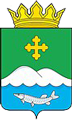 Дума Белозерского муниципального округаКурганской областиРЕШЕНИЕот 26 июля 2022 года  № 153         с. БелозерскоеОб учреждении Финансового отдела Администрации Белозерского 
муниципального округа Курганской области В соответствии с частями 2, 3 статьи 41 Федерального закона от 6 октября 2003 года № 131-ФЗ «Об общих принципах организации местного самоуправления в Российской Федерации», Уставом Белозерского муниципального округа Курганской области Дума Белозерского муниципального округа РЕШИЛА:1. Учредить Финансовый отдел Администрации Белозерского муниципального округа Курганской области.2. Утвердить Положение о Финансовом отделе Администрации Белозерского муниципального округа Курганской области согласно приложению к настоящему решению.3. Разместить настоящее решение на официальном сайте Администрации Белозерского муниципального округа Курганской области.4. Уполномочить начальника Финансового отдела Администрации Белозерского муниципального округа Курганской области Бессонову Елену Александровну выступить в качестве заявителя при подаче документов в инспекцию ИФНС России по г. Кургану для осуществления действия по государственной регистрации Финансового отдела Администрации Белозерского муниципального округа Курганской области как юридического лица в налоговом органе в соответствии с действующим законодательством.Председатель Думы Белозерскогомуниципального округа                                                                                   П.А. МакаровГлава Белозерского муниципального округа                                                            А.В. ЗавьяловПОЛОЖЕНИЕо Финансовом отделе Администрации Белозерского
муниципального округа Курганской областиРаздел I. Общие положения1. Финансовый отдел Администрации Белозерского муниципального округа Курганской области (далее - финансовый отдел) является отраслевым (функциональным) органом Администрации Белозерского муниципального округа Курганской области, осуществляющим функции по выработке и проведению муниципальной политики Белозерского муниципального округа Курганской области (далее - Белозерский муниципальный округ) в бюджетной и налоговой сфере, сфере муниципального долга и координирующим деятельность в этих сферах иных органов исполнительной власти Белозерского муниципального округа.Финансовый отдел является финансовым органом Белозерского муниципального округа, а также органом муниципального финансового контроля Белозерского муниципального округа, осуществляющим контроль за использованием средств бюджета Белозерского муниципального округа (далее - бюджета округа).Финансовый отдел Администрации Белозерского муниципального округа является правопреемником Финансового отдела Администрации Белозерского района.Финансовый отдел Администрации Белозерского муниципального округа является правопреемником Администрации Баяракского сельсовета, Администрации Белозерского сельсовета, Администрации Боровлянского сельсовета, Администрации Боровского сельсовета, Администрации Вагинского сельсовета, Администрации Зарослинского сельсовета, Администрации Камаганского сельсовета, Администрации Нижнетобольного сельсовета, Администрации Новодостоваловского сельсовета, Администрации Памятинского сельсовета, Администрации Першинского сельсовета, Администрации Пьянковского сельсовета, Администрации Речкинского сельсовета, Администрации Рычковского сельсовета, Администрации Светлодольского сельсовета, Администрации Скатинского сельсовета, Администрации Скопинского сельсовета, Администрации Ягоднинского сельсовета в части вопросов, касающихся исполнения ими полномочий финансового органа публично-правового образования.2. Финансовый отдел в своей деятельности руководствуется Конституцией Российской	Федерации, федеральными конституционными законами, федеральными законами, указами и распоряжениями Президента Российской Федерации, постановлениями и распоряжениями Правительства Российской Федерации, нормативными правовыми актами федеральных органов исполнительной власти по вопросам, относящимся к установленной сфере деятельности финансового отдела, Уставом и законами Курганской области, указами и распоряжениями Губернатора Курганской области, постановлениями и распоряжениями Правительства Курганской области, Уставом Белозерского муниципального округа, иными нормативными правовыми актами Думы Белозерского муниципального округа, Главы Белозерского муниципального округа, Администрации Белозерского муниципального округа, договорами Белозерского муниципального округа, а также настоящим Положением.3. Финансовый отдел обладает правами юридического лица, имеет печать, штампы и бланки со своим наименованием, счета, открываемые в соответствии с законодательством Российской Федерации.4. Полное наименование: Финансовый отдел Администрации Белозерского муниципального округа Курганской области, сокращенное наименование: Финансовый отдел.Юридический адрес финансового отдела: 641360, Курганская область, Белозерский муниципальный округ, с. Белозерское, ул. Карла Маркса, д. 16.Финансирование расходов на содержание финансового отдела осуществляется за счет средств бюджета округа.5. Финансовый отдел осуществляет свою деятельность во взаимодействии с федеральными органами исполнительной власти и их территориальными органами, органами государственной власти Курганской области, общественными объединениями и иными организациями.Раздел II. Полномочия финансового отдела6. Финансовый отдел осуществляет следующие полномочия:1) на основании и во исполнение федеральных законов, указов и распоряжений Президента Российской Федерации, постановлений и распоряжений Правительства Российской Федерации, законов Курганской области, указов и распоряжений Губернатора Курганской области, постановлений и распоряжений Правительства Курганской области, нормативных правовых актов Думы Белозерского муниципального округа, Главы Белозерского муниципального округа, Администрации Белозерского муниципального округа, принимает нормативные правовые акты, участвует в разработке и разрабатывает нормативные правовые акты Белозерского муниципального округа в установленной сфере деятельности финансового отдела;2) разрабатывает основные направления бюджетной политики и основные направления налоговой политики Белозерского муниципального округа;3) организует составление и составляет проект бюджета Белозерского муниципального округа на очередной финансовый год и плановый период и представляет его с необходимыми документами и материалами главе Белозерского муниципального округа для внесения в Думу Белозерского муниципального округа;4) организует исполнение бюджета Белозерского муниципального округа в порядке, установленном бюджетным законодательством;5) осуществляет методологическое руководство по вопросам формирования и исполнения бюджета Белозерского муниципального округа, бухгалтерского и бюджетного учета, бюджетной отчетности;6) соответствии с Бюджетным кодексом Российской Федерации утверждает по компетенции коды отдельных составных частей бюджетной классификации Российской Федерации;7) ведет реестр расходных обязательств Белозерского муниципального округа, представляет его в Департамент финансов Курганской области;8) ведет сводный реестр участников бюджетного процесса, а также юридических лиц, не являющихся участниками бюджетного процесса;9) формирует и ведет реестр источников доходов бюджета Белозерского муниципального округа;10) разрабатывает и утверждает методику прогнозирования доходов бюджета Белозерского муниципального округа;11) разрабатывает и утверждает методику планирования бюджетных ассигнований;12) осуществляет методологическое руководство подготовкой и устанавливает порядок формирования и представления главными распорядителями средств бюджета обоснований бюджетных ассигнований;13) устанавливает порядок составления и ведения сводной бюджетной росписи бюджета Белозерского муниципального округа, бюджетных росписей главных распорядителей бюджетных средств и кассового плана исполнения бюджета Белозерского муниципального округа;14) составляет и ведет сводную бюджетную роспись бюджета Белозерского муниципального округа, кассовый план исполнения бюджета Белозерского муниципального округа;15) доводит до главных распорядителей бюджетных средств показатели сводной бюджетной росписи и лимиты бюджетных обязательств;16) осуществляет операции по управлению остатками средств на едином счете бюджета Белозерского муниципального округа;17) открывает и ведет в порядке, им установленном, лицевые счета главных распорядителей, казенных, автономных и бюджетных учреждений, созданных на базе имущества, находящегося в собственности Белозерского муниципального округа, а также иных получателей бюджетных средств;18) устанавливает порядок санкционирования оплаты денежных обязательств и осуществляет в установленном порядке санкционирование оплаты денежных обязательств бюджета Белозерского муниципального округа;19) открывает в учреждениях Центрального банка Российской Федерации счета для учета средств, поступающих во временное распоряжение главных распорядителей, получателей бюджетных средств, и для учета средств юридических лиц, не являющихся участниками бюджетного процесса, лицевые счета которым открыты в финансовом органе, и осуществляет проведение кассовых операций на указанных счетах;20) ведет учет средств резервного фонда Администрации Белозерского муниципального округа;21) разрабатывает проекты программ муниципальных внутренних заимствований, муниципальных гарантий;22) проводит работу по привлечению бюджетных кредитов из других бюджетов бюджетной системы Российской Федерации в целях покрытия дефицита бюджета Белозерского муниципального округа и покрытия временного кассового разрыва, возникающего при исполнении бюджета Белозерского муниципального округа;23) осуществляет организацию процесса предоставления муниципальных гарантий на основании решения о бюджете Белозерского муниципального округа на очередной финансовый год и плановый период в соответствии с требованиями бюджетного законодательства;24) ведет муниципальную долговую книгу;25) осуществляет управление муниципальным долгом;26) принимает годовую, квартальную и месячную бюджетную и бухгалтерскую отчетность от главных распорядителей бюджетных средств, главных администраторов доходов бюджета, главных администраторов источников финансирования дефицита бюджета;27) составляет бюджетную отчетность об исполнении бюджета Белозерского муниципального округа;28) осуществляет внутренний, предварительный и последующий контроль за исполнением бюджета Белозерского муниципального округа, в том числе контроль за целевым и эффективным расходованием бюджетных средств главными распорядителями и получателями бюджетных средств в соответствии со статьей 266.1 Бюджетного кодекса Российской Федерации;29) применяет к главному распорядителю бюджетных средств, получателю бюджетных средств, главному администратору доходов бюджета, главному администратору источников финансирования дефицита бюджета бюджетные меры принуждения за совершение бюджетного нарушения, установленных Бюджетным кодексом Российской Федерации;30) осуществляет приостановление операций по расходованию средств на лицевых счетах получателей бюджетных средств в случаях и в порядке, установленных федеральным законом;31) исполняет судебные акты по обращению взыскания на средства бюджета муниципального округа в порядке, предусмотренном Бюджетным кодексом Российской Федерации;32) получателя средств бюджета Белозерского муниципального округа, предусмотренных на содержание финансового отдела Администрации Белозерского муниципального округа и реализацию возложенных на финансовый отдел полномочий в порядке, установленном законодательством Российской Федерации;33) издает по оперативным вопросам в установленной сфере деятельности финансового отдела распоряжения ненормативного характера, по кадровым вопросам и другим текущим вопросам организации деятельности финансового отдела приказы;34) прием граждан, обеспечение своевременного и полного рассмотрения устных и письменных обращений граждан, принятие по ним решений и направление ответов в установленный законодательством срок;35) обеспечение в пределах своей компетенции защиты сведений, составляющих государственную или иную охраняемую законом тайну;36) осуществление в пределах своей компетенции мероприятий по мобилизационной подготовке и мобилизации в порядке, установленном действующим законодательством;37) обеспечивает выполнение мероприятий по гражданской обороне и чрезвычайным ситуациям, противопожарной безопасности, охране труда в порядке, установленном действующим законодательством;38) осуществление кадровой работы в соответствии с действующим законодательством;39) комплектование, хранение, учет и использование архивных документов, образовавшихся в процессе деятельности финансового отдела, в соответствии с законодательством Российской Федерации и Курганской области;40) ведение бюджетного учета, формирование бюджетной и статистической отчетности финансового отдела, представление ее в уполномоченные органы в установленном действующим законодательством порядке;41) осуществляет иные полномочия в соответствии с бюджетным законодательством Российской Федерации, Курганской области, решениями Думы Белозерского муниципального округа и нормативными правовыми актами Администрации Белозерского муниципального округа.Раздел III. Права финансового отдела7. При реализации полномочий в установленной сфере деятельности финансовый отдел имеет право:1) запрашивать и получать в установленном порядке от финансовых органов других уровней бюджетной системы Российской Федерации, а также иных органов муниципальной власти, органов государственной власти и юридических лиц материалы, отчетные данные и сведения, необходимые для своевременного и качественного составления проекта бюджета округа, а также для осуществления иных полномочий и принятия решений по вопросам, отнесенным к компетенции финансового отдела;2) давать юридическим и физическим лицам разъяснения по вопросам, отнесенным к установленной сфере деятельности финансового отдела;3) открывать лицевые счета муниципальным учреждениям Белозерского муниципального округа;4) проводить проверки, ревизии, обследования, санкционирование операций в отношении объектов муниципального финансового контроля;5) направлять объектам муниципального финансового контроля акты, представления и (или) предписания;6)  выдавать обязательные для исполнения предписания об устранении выявленных нарушений законодательства Российской Федерации и иных нормативных правовых актов о контрактной системе в сфере закупок товаров, работ, услуг для обеспечения муниципальных нужд Белозерского муниципального округа;7) заказывать проведение необходимых испытаний, экспертиз, анализов и оценок при осуществлении мероприятий по контролю в установленной сфере деятельности финансового отдела;8) представлять интересы Главы Белозерского муниципального округа, Администрации Белозерского муниципального округа по вопросам, находящимся в ведении Финансового отдела, в судебных органах, иных государственных органах, органах местного самоуправления;9) создавать координационные и совещательные органы (советы, комиссии, группы, коллегии), в том числе межведомственные, в установленной сфере деятельности финансового отдела;10) осуществлять иные бюджетные полномочия, отнесенные Бюджетным кодексом Российской Федерации к бюджетным полномочиям финансовых органов муниципальных округов, законодательством Курганской области, Уставом Белозерского муниципального округа Курганской области, нормативными правовыми актами Белозерского муниципального округа и настоящим Положением.Раздел IV. Организация деятельности финансового отдела8. Финансовый отдел возглавляет начальник Финансового отдела Администрации Белозерского муниципального округа (далее – начальник финансового отдела), назначаемый на должность и освобождаемый от должности Главой Белозерского муниципального округа.Начальник финансового отдела назначается на должность из числа лиц, отвечающих квалификационным требованиям в соответствии с действующим законодательством.9. Начальник финансового отдела организует его работу и несет персональную ответственность за выполнение возложенных на финансовый отдел полномочий, а также за реализацию муниципальной политики в установленной сфере деятельности финансового отдела, представляет финансовый отдел в отношениях с другими органами местного самоуправления, государственной власти, гражданами и организациями, подписывает от имени финансового отдела договоры и другие документы гражданско-правового характера, а также осуществляет следующие полномочия:1) вносит на рассмотрение Главы Белозерского муниципального округа, Администрации Белозерского муниципального округа проекты правовых актов Белозерского муниципального округа;2) согласовывает проекты правовых актов в соответствии с компетенцией финансового отдела;3) утверждает сводную бюджетную роспись и вносит в нее изменения;4) утверждает положения о структурных подразделениях финансового отдела;5) решает в соответствии с законодательством Российской Федерации, Курганской области, нормативно правовыми актами Белозерского муниципального округа о муниципальной службе Белозерского муниципального округа вопросы, связанные с поступлением на муниципальную службу Белозерского муниципального округа, ее прохождением, заключением служебного контракта, назначением и освобождением от должности, а также увольнением с муниципальной службы Белозерского муниципального округа в финансовом отделе;6) выступает в роли работодателя в соответствии с трудовым законодательством и иными актами, содержащими нормы трудового права, в отношении работников финансового отдела, замещающих должности, не отнесенные к муниципальным должностям Белозерского муниципального округа;7) утверждает штатное расписание и бюджетную смету финансового отдела;8) утверждает ежеквартальные планы работы финансового отдела;9) представляет в установленном порядке работников финансового отдела, других лиц, осуществляющих деятельность в установленной сфере финансового отдела, к поощрению и награждению, а также осуществляет поощрение;10) организует и обеспечивает мобилизационную подготовку и мобилизацию финансового отдела в соответствии с действующим законодательством;11) выдает от имени финансового отдела его сотрудникам доверенности на представление интересов финансового отдела;12) представляет без доверенности интересы финансового отдела в судебных, правоохранительных и иных органах;13) ведет прием граждан, обеспечивает своевременное и полное рассмотрение устных и письменных обращений граждан, принятие по ним решений и направление ответов в установленный срок.10. В период отсутствия начальника финансового отдела его полномочия исполняет заместитель начальника отдела.11. Финансовый отдел пользуется и распоряжается муниципальным имуществом, закрепленным за ним на праве оперативного управления, в пределах, установленных действующим законодательством, в соответствии с целями своей деятельности и назначением имущества.12. Структура и штат финансового отдела утверждаются распоряжением Главы Белозерского муниципального округа.13. Ликвидация или реорганизация финансового отдела осуществляется по решению Думы Белозерского муниципального округа в соответствии с действующим законодательством.Приложениек решению Думы Белозерского муниципального округа Курганской области от 26 июля 2022 года № 153 «Об учреждении Финансового отдела Администрации Белозерского муниципального округа Курганской области»